     Тринадцатое  заседание   двадцать восьмого созыва                                                                                      Решение                                            12 августа  2020 года №  59О внесении изменений в Регламент Совета сельского поселения Турналинский сельсовет муниципального района Салаватский район Республики Башкортостан Руководствуясь Федеральным законом от 6 октября 2003 года   № 131-ФЗ «Об общих принципах организации местного самоуправления в Российской Федерации», Законом Республики Башкортостан «О старостах сельских населенных пунктов в Республике Башкортостан»,  Уставом сельского поселения Турналинский сельсовет муниципального района Салаватский район Республики Башкортостан, в целях обеспечения участия населения сельского поселения Турналинский сельсовет в осуществлении местного самоуправления, Совет сельского поселения Турналинский сельсовет муниципального района Салаватский район Республики Башкортостанрешил:1. Внести в Регламент Совета сельского поселения Турналинский сельсовет муниципального района Салаватский район Республики Башкортостан, утвержденный решением Совета сельского поселения Турналинский сельсовет муниципального района Салаватский район Республики Башкортостан № 16 от 20.09.2019 года, изменения согласно приложению к настоящему Решению.     2. Обнародовать настоящее Решение на информационном стенде Совета  сельского поселения Турналинский сельсовет муниципального района Салаватский район Республики Башкортостан по адресу: Республика Башкортостан, Салаватский район, с.Турналы, улица Центральная, д.33.  и разместить на сайте  сельского поселения Турналинский сельсовет муниципального района Салаватский район Республики Башкортостан по адресу:   http://turnali.ru/.3. Настоящее Решение вступает в силу после его официального опубликования. Приложениек решению Совета сельского поселения Турналинский сельсоветмуниципального района Салаватский район Республики Башкортостанот 12 августа 2020  г. № 59Изменения, вносимые в Регламент Совета сельского поселения Турналинский сельсовет муниципального района Салаватский район Республики Башкортостан1. Статью 28  «Порядок проведения заседаний Совета» дополнить абзацем  следующего содержания: «На заседание Совета вправе принимать участие  старосты населенных пунктов д.Айская, д.Ельгильдино  с правом совещательного голоса»2. Статью 49  «Порядок проведения заседаний постоянных комиссий Совета» дополнить  абзацем следующего содержания: «В работе комиссий вправе принимать участие  старосты населенных пунктов д.Айская, д.Ельгильдино  с правом совещательного голоса»БАШКОРТОСТАН РЕСПУБЛИКАҺЫСАЛАУАТ РАЙОНЫ МУНИЦИПАЛЬ РАЙОНЫңТОРНАЛЫ АУЫЛ СОВЕТЫ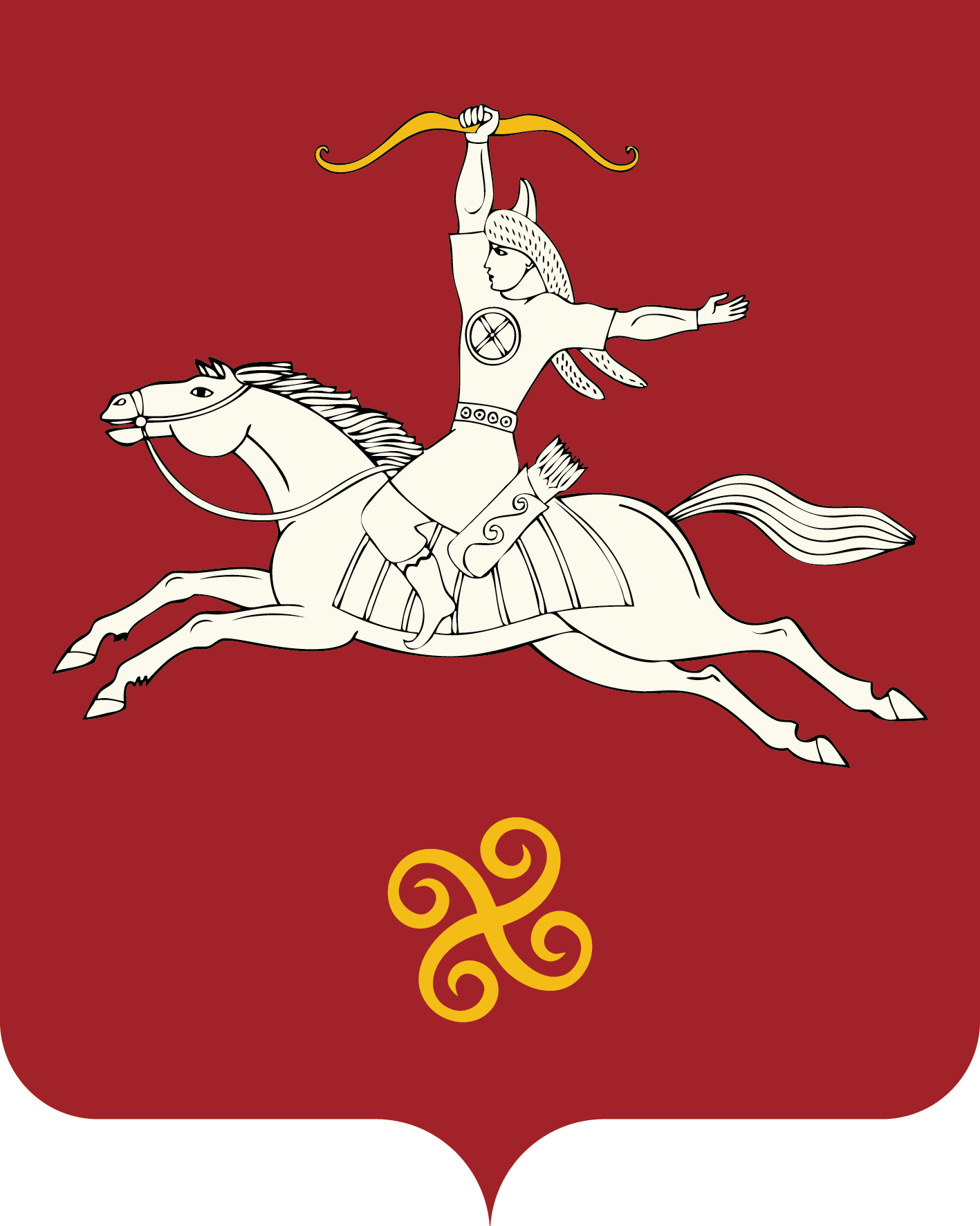 РЕСПУБЛИКА БАШКОРТОСТАНСОВЕТ СЕЛЬСКОГО ПОСЕЛЕНИЯТУРНАЛИНСКИЙ СЕЛЬСОВЕТМУНИЦИПАЛЬНОГО РАЙОНАСАЛАВАТСКИЙ РАЙОН452486, Торналы ауылы, Уҙәк  урамы, 33 йорт тел. (34777) 2-41-27, 2-41-17452486, с.Турналы, ул. Центральная, 33тел. (34777) 2-41-27, 2-41-17